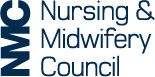 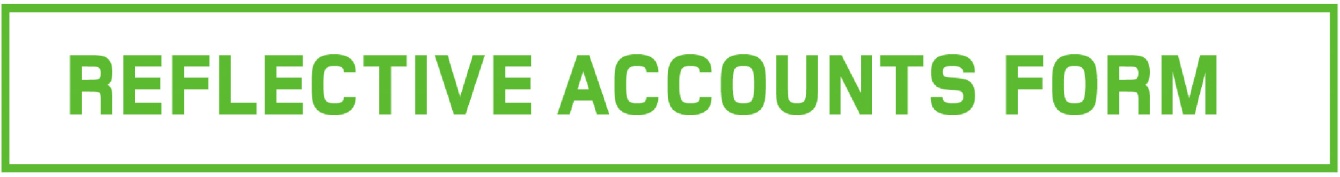 You must use this form to record five written reflective accounts on your CPD and/or practice-related feedback and/or an event or experience in your practice and how this relates to the Code. Please fill in a page for each of your reflective accounts, making sure you do not include any information that might identify a specific patient, service user or colleague. Please refer to our guidance on preserving anonymity in Guidance sheet 1 in How to revalidate with the NMC.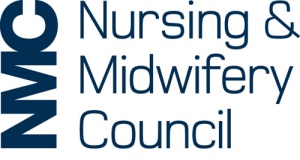 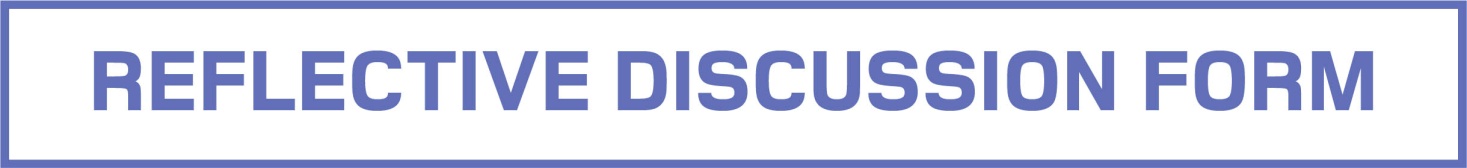 You must use this form to record your reflective discussion with another NMC-registered nurse or midwife about your five written reflective accounts. During your discussion you should not discuss patients, service users or colleagues in a way that could identify them unless they expressly agree, and in the discussion summary section below make sure you do not include any information that might identify a specific patient or service user. Please refer to Guidance sheet 1 in How to revalidate with the NMC for further information.To be completed by the nurse or midwife:To be completed by the nurse or midwife with whom you had the discussion:Reflective account: What was the nature of the CPD activity and/or practice-related feedback and/or event or experience in your practice? What did you learn from the CPD activity and/or feedback and/or event or experience in your practice? How did you change or improve your practice as a result?.  How is this relevant to the Code? Select one or more themes: Prioritise people – Practise effectively – Preserve safety – Promote professionalism and trust   Name: NMC Pin:Name:NMC Pin:Email address:Professional address including postcode:Contact number:Date of discussion:Short summary of discussion:I have discussed five written reflective accounts with the named nurse or midwife as part of a reflective discussion.I agree to be contacted by the NMC to provide further information if necessary for verification purposes.Signature: I have discussed five written reflective accounts with the named nurse or midwife as part of a reflective discussion.I agree to be contacted by the NMC to provide further information if necessary for verification purposes.Date: 